INITIAL SUBMISSION FOR ASSESSMENT OF MY RESEARCH DEGREE CANDIDATE’S DECLARATIONPLEASE SUBMIT THIS FORM TO THE GRADUATE SCHOOL OFFICE viaResearch.degrees@uwe.ac.ukRD14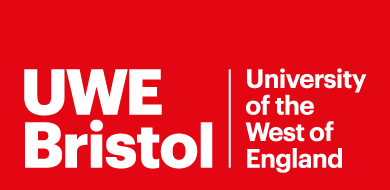 Graduate SchoolRD14Graduate SchoolGUIDANCETo be completed and emailed to the Graduate School at research.degrees@uwe.ac.uk SECTION 1: DETAILS OF PGR CANDIDATESECTION 1: DETAILS OF PGR CANDIDATESECTION 1: DETAILS OF PGR CANDIDATESECTION 1: DETAILS OF PGR CANDIDATESECTION 1: DETAILS OF PGR CANDIDATEPGR Candidate Name	AwardAwardAwardAward(full name as it appears on Student Info System) MPhil PhD DPhil Prof Doc*Student ID number:       *Prof Doc award name       *Prof Doc award name       *Prof Doc award name       *Prof Doc award name       Student ID number:       Title of ThesisTitle of ThesisTitle of ThesisTitle of ThesisTitle of ThesisSECTION 2: MATERIAL SUBMITTED FOR ANOTHER AWARDSECTION 2: MATERIAL SUBMITTED FOR ANOTHER AWARDI declare that no material contained in the ‘work’ has been used in any other submission for an academic award for which I have be awarded.ORORI declare that the following material contained in the ‘work’ formed part of a submission for the award of (please state below):I declare that the following material contained in the ‘work’ formed part of a submission for the award of (please state below):(State award and awarding body and the type of work eg: dissertation etc)(State award and awarding body and the type of work eg: dissertation etc)SECTION 3: UWE BRISTOL REPOSITORYSECTION 3: UWE BRISTOL REPOSITORYI have placed a copy of my thesis on the UWE Bristol Repository ready for my final assessment.SECTION 4: PGR CANDIDATE’S DECLARATIONSECTION 4: PGR CANDIDATE’S DECLARATIONSECTION 4: PGR CANDIDATE’S DECLARATIONI agree that I have exercised reasonable care to ensure that the Work is original, and does not, to the best of my knowledge, infringe any third party’s copyright or other Intellectual Property Rights.  Where permission is required I confirm that I have gained third party copyright permission for all relevant material and that I have attributed copyright permissions within the thesis where required.  This may relate to images or extracts copied from journals, books or from web pages.  I agree that I have exercised reasonable care to ensure that the Work is original, and does not, to the best of my knowledge, infringe any third party’s copyright or other Intellectual Property Rights.  Where permission is required I confirm that I have gained third party copyright permission for all relevant material and that I have attributed copyright permissions within the thesis where required.  This may relate to images or extracts copied from journals, books or from web pages.  Please provide your signature below to confirm that the information given on this form is complete and accurate.Please provide your signature below to confirm that the information given on this form is complete and accurate.Please provide your signature below to confirm that the information given on this form is complete and accurate.Date      Date      NB: if sign-off is via e-mail please ensure that the signatory provides their consent within the body of an e-mail (from a UWE Bristol account)NB: if sign-off is via e-mail please ensure that the signatory provides their consent within the body of an e-mail (from a UWE Bristol account)NB: if sign-off is via e-mail please ensure that the signatory provides their consent within the body of an e-mail (from a UWE Bristol account)